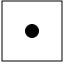    mi      si         ti         li          fi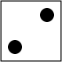           la     ma       ta       na       pa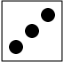        so     no       bo       lo        ro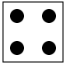    tu      su       fu        du      mu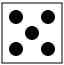    me    te       se        le        pe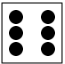          bu      ra      fe        di        po